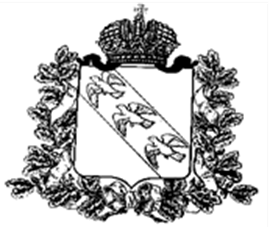 АДМИНИСТРАЦИЯ ЗАХАРКОВСКОГО СЕЛЬСОВЕТАКОНЫШЕВСКОГО РАЙОНА КУРСКОЙ ОБЛАСТИПОСТАНОВЛЕНИЕот 15.11.2017 г.                                         № 77-паОб утверждении Порядка установления особого противопожарного режима и контроля за его исполнением на территории Захарковского сельсовета Конышевского района Курской области Руководствуясь Федеральным законом от 21.12.1994 № 69-ФЗ «О пожарной безопасности», Законом Курской области от 26.07.2006 г. № 39-ЗКО «О пожарной безопасности в Курской области», в соответствии с Постановлением Администрации Курской области от 20.02.2013 № 70-па «Об утверждении Порядка установления особого противопожарного режима на территории Курской области и контроля за его исполнением», в целях поддержания уровня пожарной безопасности на территории  Захарковского сельсовета Конышевского района Курской области, Администрация Захарковского сельсовета Конышевского района Курской области,  ПОСТАНОВЛЯЕТ:Утвердить Порядок установления особого противопожарного режима и контроля за его исполнением на территории Захарковского сельсовета Конышевского района Курской области, согласно приложению.Контроль по выполнению настоящего постановления оставляю за собой.Постановление вступает в силу со дня его подписания.Глава Захарковского сельсоветаКонышевского района                                                                 В.Г.КаратаевПриложениек постановлению Администрации Захарковского сельсовета Конышевского района от 15.11.2017 г. № 77-паПОРЯДОКустановления особого противопожарного режима и контроля за его исполнением на территории Захарковского сельсовета Конышевского района Курской областиНастоящий Порядок разработан в соответствии с Федеральным законом от 21 декабря 1994 года № 69-ФЗ «О пожарной безопасности», Законом Курской области от 26 июня 2006 года № 39-ЗКО «О пожарной безопасности  в Курской области» и определяет процедуру установления особого противопожарного режима на территории Захарковского сельсовета Конышевского района Курской области и контроля за его исполнением.Особый противопожарный режим на территории Захарковского сельсовета Конышевского района Курской области устанавливается с целью организации выполнения и осуществления мер пожарной безопасности, понижения уровня пожарной опасности, предотвращения возникновения крупных природных или  техногенных пожаров, требующих привлечения значительных сил и средств подразделений пожарной охраны, тушеная крупных природных или техногенных пожаров на территории Захарковского сельсовета Конышевского района Курской области.Решение о введении особого противопожарного режима на территории Захарковского сельсовета Конышевского района Курской области принимается комиссией по предупреждению и ликвидации чрезвычайных ситуаций и обеспечению пожарной безопасности Администрации Конышевского района Курской области.В соответствии с указанным решением принимается соответствующий нормативный правовой акт Администрации Захарковского сельсовета Конышевского района Курской области.Основанием для принятия решения об установлении особого противопожарного режима является:увеличение количества пожаров или случаев гибели на пожарах людей в жилом секторе более чем на 50% по сравнению с аналогичным периодом предыдущего года;пожары с крупным материальным ущербом, вызвавшие значительный общественный резонанс;крушение авария на транспорте, перевозящем легковоспламеняющиеся жидкости или горючие газы, с аварийным выбросом в объеме 20 тонн и более;порыв магистрального нефтепровода, газопровода;авария на складе нефтепродуктов, связанная с разливом легковоспламеняющихся или горючих жидкостей в объеме 20 тонн и более за пределы территории склада;максимальная температура воздуха +30 градусов по Цельсию и выше в течение одной недели и более;повышение класса пожарной опасности в лесах (до IV - V классов);крупные лесные пожары на площади 25 гектаров и более;при получении соответствующею штормового предупреждения;предложение органов государственного пожарного надзора Главного управления МЧС России по Курской области о введении особого противопожарного режима.В нормативном правовом акте Администрации Захарковского сельсовета Конышевского района Курской области об установлении особого противопожарного режима должны быть указаны:обстоятельства, послужившие основанием для установления особого противопожарного режима;границы территории Захарковского сельсовета Конышевского района Курской области, на которой устанавливается особый противопожарный режим;дата, с которой вводится особый противопожарный режим;перечень дополнительных мер пожарной безопасности, вводимых в целях обеспечения особого противопожарного режима;ответственные за осуществление мер особого противопожарного режима.При введении особого противопожарного режима на соответствующей территории устанавливаются следующие дополнительные меры пожарной безопасности:обеспечение запасов воды для целей пожаротушения;ограничение (запрет) посещения лесных массивов гражданами;проведение мероприятий, исключающих возможность распространения огня па здания и сооружения (устройство защитных противопожарных; полос, удаление сухой растительности и др.);установка средств звуковой сигнализации для оповещения людей на случай пожара;усиление охраны объектов, непосредственно обеспечивающих жизнедеятельность населения Захарковского сельсовета Конышевского района Курской области;привлечение населения для локализации пожаров вне границ населенных пунктов;при необходимости - эвакуация населения Захарковского сельсовета Конышевского района Курской области за пределы территории, на которой введен особый противопожарный режим.Информация об установлении и снятии особого противопожарного режима  незамедлительно  доводится до   сведения  населения Захарковского сельсовета Конышевского района Курской области через средства массовой информации.По итогам принятых мер, а также в случае снижения пожарной опасности комиссией по предупреждению и ликвидации чрезвычайных ситуаций и обеспечению пожарной безопасности Администрации Конышевского района Курской области принимается решение об отмене особого противопожарного режима.Контроль за соблюдением особого противопожарного режима на территории Захарковского сельсовета Конышевского района Курской области осуществляет комиссия но предупреждению и ликвидации чрезвычайных ситуаций и обеспечению пожарной безопасности Администрации Захарковского сельсовета Конышевского района Курской области и отдел по делам гражданской обороны и чрезвычайным ситуациям Конышевского района Курской области.